武汉市第五医院伦理委员会委员履历表姓名龚平性别女出生年月出生年月1975年5月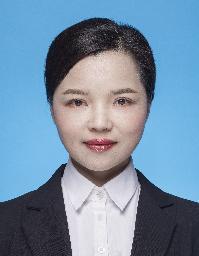 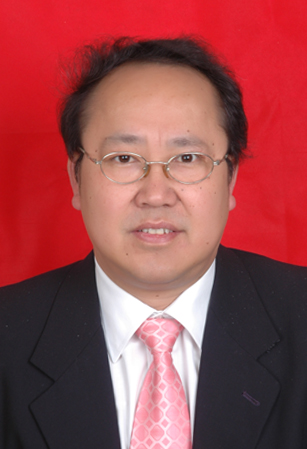 党派九三学社民族汉籍贯籍贯湖北工作单位武汉市第五医院武汉市第五医院武汉市第五医院职务职称职务职称副主任医师通讯地址武汉市第五医院体检中心武汉市第五医院体检中心武汉市第五医院体检中心武汉市第五医院体检中心武汉市第五医院体检中心武汉市第五医院体检中心邮编430050430050E-mailE-mailfairy0512@163.comfairy0512@163.comfairy0512@163.com手机1347629006313476290063办公电话办公电话027-84812840027-84812840027-84812840个人简历医学博士，副主任医师，现任体检中心负责人、北京阜外医院血脂中心访问学者、中国老年保健协会心血管专业委员会、湖北省CIT心律失常青年俱乐部委员会委员、湖北省健康管理学会慢病与社区卫生管理委员会委员、湖北省健康管理学会体检与评估专业委员会委员、湖北省健康管理学会常务理事、武汉医学会医疗事故技术鉴定专家。从事心血管内科专业十九年，对内科常见病慢性病积累了丰富的临床经验，每年参与医护技培训、社区宣教和义诊活动；从事科研教学十余年。近年从事体检科管理，致力于慢性的管理和康复治疗、体检中心的健康管理等方面。医学博士，副主任医师，现任体检中心负责人、北京阜外医院血脂中心访问学者、中国老年保健协会心血管专业委员会、湖北省CIT心律失常青年俱乐部委员会委员、湖北省健康管理学会慢病与社区卫生管理委员会委员、湖北省健康管理学会体检与评估专业委员会委员、湖北省健康管理学会常务理事、武汉医学会医疗事故技术鉴定专家。从事心血管内科专业十九年，对内科常见病慢性病积累了丰富的临床经验，每年参与医护技培训、社区宣教和义诊活动；从事科研教学十余年。近年从事体检科管理，致力于慢性的管理和康复治疗、体检中心的健康管理等方面。医学博士，副主任医师，现任体检中心负责人、北京阜外医院血脂中心访问学者、中国老年保健协会心血管专业委员会、湖北省CIT心律失常青年俱乐部委员会委员、湖北省健康管理学会慢病与社区卫生管理委员会委员、湖北省健康管理学会体检与评估专业委员会委员、湖北省健康管理学会常务理事、武汉医学会医疗事故技术鉴定专家。从事心血管内科专业十九年，对内科常见病慢性病积累了丰富的临床经验，每年参与医护技培训、社区宣教和义诊活动；从事科研教学十余年。近年从事体检科管理，致力于慢性的管理和康复治疗、体检中心的健康管理等方面。医学博士，副主任医师，现任体检中心负责人、北京阜外医院血脂中心访问学者、中国老年保健协会心血管专业委员会、湖北省CIT心律失常青年俱乐部委员会委员、湖北省健康管理学会慢病与社区卫生管理委员会委员、湖北省健康管理学会体检与评估专业委员会委员、湖北省健康管理学会常务理事、武汉医学会医疗事故技术鉴定专家。从事心血管内科专业十九年，对内科常见病慢性病积累了丰富的临床经验，每年参与医护技培训、社区宣教和义诊活动；从事科研教学十余年。近年从事体检科管理，致力于慢性的管理和康复治疗、体检中心的健康管理等方面。医学博士，副主任医师，现任体检中心负责人、北京阜外医院血脂中心访问学者、中国老年保健协会心血管专业委员会、湖北省CIT心律失常青年俱乐部委员会委员、湖北省健康管理学会慢病与社区卫生管理委员会委员、湖北省健康管理学会体检与评估专业委员会委员、湖北省健康管理学会常务理事、武汉医学会医疗事故技术鉴定专家。从事心血管内科专业十九年，对内科常见病慢性病积累了丰富的临床经验，每年参与医护技培训、社区宣教和义诊活动；从事科研教学十余年。近年从事体检科管理，致力于慢性的管理和康复治疗、体检中心的健康管理等方面。医学博士，副主任医师，现任体检中心负责人、北京阜外医院血脂中心访问学者、中国老年保健协会心血管专业委员会、湖北省CIT心律失常青年俱乐部委员会委员、湖北省健康管理学会慢病与社区卫生管理委员会委员、湖北省健康管理学会体检与评估专业委员会委员、湖北省健康管理学会常务理事、武汉医学会医疗事故技术鉴定专家。从事心血管内科专业十九年，对内科常见病慢性病积累了丰富的临床经验，每年参与医护技培训、社区宣教和义诊活动；从事科研教学十余年。近年从事体检科管理，致力于慢性的管理和康复治疗、体检中心的健康管理等方面。医学博士，副主任医师，现任体检中心负责人、北京阜外医院血脂中心访问学者、中国老年保健协会心血管专业委员会、湖北省CIT心律失常青年俱乐部委员会委员、湖北省健康管理学会慢病与社区卫生管理委员会委员、湖北省健康管理学会体检与评估专业委员会委员、湖北省健康管理学会常务理事、武汉医学会医疗事故技术鉴定专家。从事心血管内科专业十九年，对内科常见病慢性病积累了丰富的临床经验，每年参与医护技培训、社区宣教和义诊活动；从事科研教学十余年。近年从事体检科管理，致力于慢性的管理和康复治疗、体检中心的健康管理等方面。学术成果参与科研课题近十项。发表中英文论文十余篇，其中SCI论文3篇，单篇最高SCI积分6.17分。参与科研课题近十项。发表中英文论文十余篇，其中SCI论文3篇，单篇最高SCI积分6.17分。参与科研课题近十项。发表中英文论文十余篇，其中SCI论文3篇，单篇最高SCI积分6.17分。参与科研课题近十项。发表中英文论文十余篇，其中SCI论文3篇，单篇最高SCI积分6.17分。参与科研课题近十项。发表中英文论文十余篇，其中SCI论文3篇，单篇最高SCI积分6.17分。参与科研课题近十项。发表中英文论文十余篇，其中SCI论文3篇，单篇最高SCI积分6.17分。参与科研课题近十项。发表中英文论文十余篇，其中SCI论文3篇，单篇最高SCI积分6.17分。委员签名